Механизация сельского хозяйстваБашилов, А. М. По "дорожной карте" - к опережающему развитию фотоники в сельском хозяйстве / А. М. Башилов // Механизация и электрификация сельского хозяйства. - 2015. - № 5. - С. 2-5. Рассмотрены основные направления развития, структура и содержание "дорожной карты" технологической платформы "Фотоника", цель и задачи деятельности инициативной группы ученых по разработке и освоению лазерных, оптических и оптоэлектронных технологий и оборудования для использования в аграрном производстве.Герасенков, А. А. Выбор устройств плавного пуска для электроприводов сельскохозяйственных машин / А. А. Герасенков, В. А. Лавров //Механизация и электрификация сельского хозяйства. - 2015. - № 5. - С. 22-25. - 3 рис.Рассмотрены современные устройства плавного пуска серии Sirius 3RW. Приведены схемы их включения, области применения, основные режимы настройки.Герасенков, А. А. Современные микропроцессорные устройства управления электродвигателями / А. А. Герасенков, В. А. Лавров // Механизация и электрификация сельского хозяйства. - 2015. - № 6. - С. 14-18.Сделан обзор современных микропроцессорных устройств управления на примере оборудования фирмы Сименс, являющихся перспективными для применения в асинхронных электроприводах сельскохозяйственных машин. Даны их краткие характеристики и перечислены программы, используемые для параметрирования.Колпаков, В. Е. Тепловой контроль мощности мобильных агрегатов / В. Е. Колпаков, А. П. Картошкин // Сельский механизатор. - 2015. - № 5. - С. 4-5. В статье обобщены условия и задачи, необходимые для успешного решения проблемы эффективности использования мобильных сельскохозяйственных агрегатов. Раскрыта технология способа дистанционного теплового контроля модности.Лещинская, Т. Б. Инновационные технологии дополнительного энергосбережения объектов АПК / Т. Б. Лещинская, И. И. Дацков, А. В. Солдатенкова // Механизация и электрификация сельского хозяйства. - 2015. - № 6. - С. 18-20.Приведен анализ работы различных двигателей, использующих газ в качестве топлива. Сделан вывод о перспективности использования газопоршневых когенерационных установок в биоэнергетике, описаны их технические и эксплуатационные преимущества. Рассмотрен российский и зарубежный опыт использования биогаза в качестве биотоплива для источников энергоснабжения.Оценка остаточного рабочего ресурса емкостного оборудования нефтескладов агропромышленного комплекса по результатам диагностики технического состояния / В. В. Ерофеев [и др.]. // Тракторы и сельхозмашины. - 2015. - № 5. - С. 29-32. - 2 рис.Предложен новый метод оценки остаточного ресурса емкостного оборудования нефтескладов агропромышленного комплекса (АПК), основанный на анализе предполагаемого разрушения на наиболее нагруженном и ослабленном участке металлоконструкции.Сазыкин, В. Г. Нормативные и технические аспекты износа электрооборудования / В. Г. Сазыкин, А. Г. Кудряков // Механизация и электрификация сельского хозяйства. - 2015. - № 3. - С. 14-17.Анализируются проблемы технического обслуживания и ремонта изношенного электрооборудования. Рассматривается специфика условий его функционирования. Приводится классификация видов износа.Эксплуатация, ремонт и восстановление сельскохозяйственной техникиВосстановление шеек валов // Сельский механизатор. - 2015. - № 5. - С. 15. При восстановлении шеек валов вначале выполняют механическую обработку изношенных шеек вала с технологическим заглублением в него по всей ширине поверхности. Затем устанавливают с предварительным натягом компенсирующие износ металла тонкостенные накладки из стальной ленты в виде разрезного кольца или полуколец.Дунаев, А. В. Масла как средство диагностирования машин и оборудования / А. В. Дунаев // Тракторы и сельхозмашины. - 2015. - № 5. - С. 33-37. - 4 табл., 4 рис.На основании десятилетнего опыта химмотологического и спектрального анализа 17 марок моторных масел в 162 двигателях внутреннего сгорания (ДВС) приведены рекомендации по контролю масел и диагностированию по их рабочим свойствам автотракторных двигателей.Псюкало, С. П. Восстановление плунжерных пар методом избирательного переноса / С. П. Псюкало, В. А. Луханин, А. Г. Сергиенко. // Механизация и электрификация сельского хозяйства. - 2015. - № 3. - С. 20-22. - 2 табл., 2 рис.Для восстановления плунжерных пар топливных насосов высокого давления предложены антифрикционные ремонтно-восстановительные композиции на основе минерала серпентинит.Чугунов, В. А. Нагружатель для стендов замкнутого контура / В. А. Чугунов // Сельский механизатор. - 2015. - № 6. - С. 40.Предложена конструкция нагружателя для стенда замкнутого контура, описана его работа, приведены результаты испытаний.Чугунов, В. А. Нагружатель для стендов замкнутого контура с дополнительным зубчатым колесом / В. А. Чугунов // Сельский механизатор. - 2015. - № 5. - С. 39.Предложена конструкция нагружателя, в котором для создания нагрузки устанавливают дополнительное колесо с внутренними зубьями и устройство для ввода и вывода из зацепления с этим колесом блока сателлитов. Применяется на стендах для испытания силовых передач.Трактора сельскохозяйственного использованияНефедов, А. М. Производство и рынок сельскохозяйственных тракторов в России в 2014 году / А. М. Нефедов // Сельский механизатор. - 2015. - № 6. - С. 6-7, 17.Приведены данные о состоянии производства и рынка сельскохозяйственных тракторов в России в 2014 году. Отмечены изготовители и поставщики тракторов в странах СНГ и дальнего зарубежья, лидеры продаж тракторов на отечественном рынке.Парфенов, А. П. Тенденции развития конструкций сельскохозяйственных тракторов / А. П. Парфенов // Тракторы и сельхозмашины. - 2015. - № 5. - С. 42-47.По материалам выставки Агросалон 2014, в которой приняли участие ведущие отечественные и зарубежные машиностроительные компании, рассмотрены тенденции развития конструкций с.-х. тракторов.Самсонов, В. А. К методологии оценки энергетической эффективности трактора / В. А. Самсонов, Ю. Ф. Лачуга // Механизация и электрификация сельского хозяйства. - 2015. - № 6. - С. 21-23. - 3 табл. Предложен безразмерный коэффициент энергетической эффективности трактора - отношение абсолютного показателя эффективности условного трактора к абсолютному показателю эффективности реального трактора. В качестве абсолютного показателя энергетической эффективности трактора использовано отношение погектарного расхода топлива к производительности.Трактор класса 1,4 на транспортных работах / В. А. Сенников [и др.] // Сельский механизатор. - 2015. - № 6. - С. 9.- 2 рис. Исследовано влияние неустановившейся нагрузки на эффективность использования колесных тракторов тягового класса.Шаров, В. В. Колесный трактор Т-40 / В. В. Шаров // Сельский механизатор. - 2015. - № 5. - С. 16-17. О разработке и выпуске на Липецком тракторном заводе колесного трактора Т-40.Механизация растениеводстваИнновационная технология посева / Н. Е. Руденко [и др.] // Тракторы и сельхозмашины. - 2015. - № 5. - С. 28-29. - 2 рис.Предложена новая технология посева, заключающаяся в принудительной заделке семян в почву при отсутствии сошников у сеялки.Почвообрабатывающие машины и орудияБойков, В. М. Конструкционно-технологическая схема прицепного плуга для тракторов мощностью 300-400 кВт / В. М. Бойков, Г. Б. Побежимов // Тракторы и сельхозмашины. - 2015. - № 5. - С. 5-6. -3 рис.Рассмотрена конструкционно-технологическая схема для плуга в агрегате с трактором мощностью 300-400 кВт. Произведен выбор основных технологических параметров этой схемы.Калинин, А. Б. Выбор оптимальных режимов работы активного катка / А. Б. Калинин, И. З. Теплинский // Сельский механизатор. - 2015. - № 5. - С. 8-9. Авторами обоснованы оптимальные режимы работы активного почвообрабатывающего катка.Ожегов, Н. М. Обеспечение долговечности рабочих органов почвообрабатывающих машин / Н. М. Ожегов, В. А. Ружьев // Сельский механизатор. - 2015. - № 5. - С. 36-38. Обоснованы технологические критерии изменения абразивных свойств почвы и снижения скорости изнашивания рабочих органов увеличением интенсивности рыхления контактного слоя, снижением его связанности и плотности в области наибольшей интенсивности трения.Орехов, Г. И. Курсовая устойчивость роторных почвообрабатывающих машин / Г. И. Орехов, А. Н. Панасюк, А. Н. Демко // Механизация и электрификация сельского хозяйства. - 2015. - № 5. - С. 6-8. - 4 рис.Предложены способы повышения курсовой устойчивости МТА с роторным плугом. Теоретически определено соотношение конструктивных параметров роторного плуга, обеспечивающее устойчивое прямолинейное движение агрегата.Самадалашвили, А. Г. Пакетно-комбинированная сельхозмашина для полосовой обработки почвы / А. Г. Самадалашвили // Тракторы и сельхозмашины. - 2015. - № 5. - С. 13-16. - 4 рис.Разработана пакетно-комбинированная сельхозмашина для полосовой обработки почвы, которая за один выход в поле способна выполнять одновременно 8-10 операций. Благодаря этому в 2-2,5 раза сокращается расход горюче-смазочных материалов (ГСМ). Получена расчетная формула производительности машины для полосовой обработки почвы.Шапарь, М. С. Влияние скорости движения виброкатка на равномерность уплотнения почвы / М. С. Шапарь, С. А. Шишлов // Тракторы и сельхозмашины. - 2015. - № 5. - С. 7-8. - 3 рис.С целью повышения равномерности уплотнения почвы предложена новая конструкция почвообрабатывающего виброкатка. Определена скорость движения виброкатка, при которой наружный барабан осуществляет колебания в режиме резонанса, поскольку такой режим обеспечивает эффективное воздействие. Проведены полевые испытания.Шкарин, В. Приусадебный пахарь / В. Шкарин // Моделист-конструктор. - 2015. - № 6. - С. 5-7. - 5 рис.Автором предложена конструкция электрофрезы для обработки почвы приусадебных и дачных участков, окучивания картофеля, а также для фрезерования полотного снега и льда с тротуаров.Посевные и посадочные машиныГоробей, В. П. Определение жесткости пружины комбинированного двухдискового анкерного сошника / В. П. Горобей // Механизация и электрификация сельского хозяйства. - 2015. - № 4. - С. 7-9.  - 2 рис.В предложенной конструкции комбинированного двухдискового анкерного сошника обоснована жесткость пружины для обеспечения стабильности высева семян на заданную глубину в пределах агротехнического допуска.Джибилов, С. М. Агрегат для подсева семян трав с одновременным внесением гранулированных удобрений на горные луга и пастбища / С. М. Джибилов, Л. Р. Гулуева, С. Г. Бестаев // Тракторы и сельхозмашины. - 2015. - № 5. - С. 17-18. - 2 рис.Описан многофункциональный агрегат, выполняющий подсев семян трав на горные луга и пастбища с одновременным внесением гранулированных удобрений и последующим прикатыванием. Агрегат оснащен съемными рабочими органами, разработанными для использования на склоновых участках горной и предгорной зон с крутизной до 16 градусов. Использование агрегата обеспечивает снижение эрозионных процессов, повышение продуктивности и рентабельности с.-х. угодий.Дианов, Л. В. Новый пневматический скарификатор / Л. В. Дианов, А. С. Ширяев // Механизация и электрификация сельского хозяйства. - 2015. - № 6. - С. 2-4. Предложена конструкция нового пневматического скарификатора семян бобовых культур, повышающего качество скарификации и обеспечивающего снижение нормы высева на гектар в 1,5-2 раза по сравнению с промышленными образцами.Макаров, В. А. Самозагружающийся разбрасыватель удобрений / В. А. Макаров, М. Ю. Костенко, К. П. Андреев // Механизация и электрификация сельского хозяйства. - 2015. - № 3. - С. 3-4.Предложена конструкция самозагружающегося разбрасывателя твердых минеральных удобрений из мягких контейнеров.Овтов, В. А. Обоснование геометрических параметров бункера луковой сажалки / В. А. Овтов, П. А. Емельянов, А. Г. Аксенов // Тракторы и сельхозмашины. - 2015. - № 6. - С. 16-20.Предложена конструкция бункера для посевного материала, методика расчета его геометрических параметров и результаты экспериментальных исследований при его использовании в луковой сажалке.Пахомов, А. И. Инновационная СВЧ-установка «СИГМА-1» / А. И. Пахомов, В. А. Максименко // Тракторы и сельхозмашины. - 2015. - № 5. - С. 11-12. - 3 рис.Представлена новая СВЧ-установка для поточного обеззараживания зерна и семян с.-х. растений. За счет оригинальных технических решений установка обеспечивает интенсивную и равномерную стерилизацию и сушку зернового материала при экономии электроэнергии.Тухтакузиев, А. Обоснование параметров бороздореза зерновой сеялки для поливного земледелия / А. Тухтакузиев, А. Ибрагимов // Механизация и электрификация сельского хозяйства. - 2015. - № 6. - С. 8-9. - 2 рис.Представлены результаты теоретических исследований по обоснованию параметров бороздореза зерновой сеялки для поливного земледелия.Фирсов, А. С. Исследование высевающего аппарата для мелкосеменных культур / А. С. Фирсов, В. В. Голубев // Сельский механизатор. - 2015. - № 5. - С. 10-15. Приведена методика лабораторных испытаний пневматического высевающего аппарата для возделывания мелкосеменных культур. Представлено описание и принцип действия лабораторной установки для экспериментальных исследований.Цистерна для внесения жидких минеральных удобрений на горных участках / С. М. Джибилов [и др.] // Механизация и электрификация сельского хозяйства. - 2015. - № 3. - С. 8-10.Предложена конструкция цистерны, обеспечивающая внесение всего объема минеральных удобрений при движении агрегата на горных склонах.Шишлов, С. С. Пневмомеханический высевающий аппарат / С. С. Шишлов, Т. М. Коловская, А. Н. Шишлов // Сельский механизатор. - 2015. - № 6. - С. 10-11. - 2 рис.Предлагаемая конструкция высевающего аппарата позволяет полностью исключить повреждение семян благодаря воздействию на них сжатого воздуха.Электростимуляция семян моркови / П. В. Демко [и др.] // Сельский механизатор. - 2015. - № 5. - С. 30-31. - 2 рис. С помощью разработанного электростимулятора проведены эксперименты по воздействию электрическим током на семена моркови. В результате улучшилась их всхожесть.Машины и аппаратура для защиты растенийКиреев, И. М. Пневмотранспортирование и осаждение капель рабочей жидкости на растениях для их защиты от вредителей, болезней и сорняков / И. М. Киреев, З. М. Коваль // Тракторы и сельхозмашины. - 2015. - № 6. - С. 9-13. - 3 табл.Приведены результаты исследований по пневматическому транспортированию капель рабочей жидкости к растениям с максимальным осаждением и закреплением капель соответствующих размеров на стеблях и листьях с использованием дополнительного воздушного потока. Для решения проблемы сноса и осаждения мелкодисперсного аэрозоля на растения в штанговом опрыскивателе предложено использовать пневмогидравлическое устройство со щелевыми распылителями жидкости.Лысов А. К. Современные опрыскиватели для интеллектуального растениеводства / А. К. Лысов // Защита и карантин растений. - 2015. - № 5. - С. 30-327-10 октября 2014 года в рамках международной агропромышленной выставки "Золотая осень" в Москве проводилась Международная выставка сельхозтехники "АГРОСАЛОН". Такие специализированные выставки в России проводятся раз в два года, и на них демонстрируются новейшие достижения крупнейших мировых производителей техники для агропромышленного комплекса, в том числе и для защиты растений.Ожерельев, В. Н. Опрыскиватель для ягодников / В. Н. Ожерельев // Тракторы и сельхозмашины. - 2015. - № 5. - С. 8-11.Рассмотрена трансформация конструкционно-компоновочной концепции опрыскивателя для ягодников, преимущественно малины, от узкоспециализированной машины до многофункционального агрегата со сменными рабочими органами.Савушкин, С. Н. Модернизация стационарных комплексов протравливания семян / С. Н. Савушкин, А. Н. Бурмистров, Е. Н. Шебалин // Защита и карантин растений. - 2015. - № 8. - С. 44-46. - 2 рис. Разработан и изготовлен опытный образец оборудования для полуавтоматизированного управления процессом приготовления и подачи рабочей жидкости в камеру протравливания. Он может быть использован для модернизации и (или) совершенствования стационарных линий протравливания производительностью до 40 т/ч.Ходорчук, В. Я. Комплексная механизация производства трихограммы / В. Я. Ходорчук // Защита и карантин растений. - 2015. - № 6. - С. 37-39.Представлен экспериментальный образец установки для производства бабочек зерновой моли.Чернецов, Д. А. Оптимизация параметров машины для стряхивания колорадского жука / Д. А. Чернецов, В. П. Капустин, Н. В. Киселев. // Тракторы и сельхозмашины. - 2015. - № 5. - С. 33-34. - 2 рис.Представлены результаты оптимизации параметров машины для стряхивания колорадского жука с листьев картофеля.Машины для уборки и обработки урожаяБулатов, С. Ю. Моделирование рабочего процесса эжектора дробилки зерна / С. Ю. Булатов // Тракторы и сельхозмашины. - 2015. - № 5. - С. 25-27. - 2 рис.Приведен гидравлический расчет эжекторов разных конструкций, входящих в состав малогабаритных комбикормовых заводов и агрегатов. Представлены аналитические зависимости, по которым можно рассчитать производительность дробилки зерна в зависимости от используемого эжектора. Показаны сравнительные графики производительности дробилки при использовании анализируемых подающих устройств.Валковая жатка // Сельский механизатор. - 2015. - № 5. - С. 15.Оренбургским государственным аграрным университетом предложена усовершенствованная валковая жатка. Благодаря ей можно избежать повреждений уложенного хлебного валка колесами агрегата.Дианов, Л. В. Универсальные энергосберегающие сушильные камеры / Л. В. Дианов, А. С. Ключников // Механизация и электрификация сельского хозяйства. - 2015. - № 3. - С. 4-7. - 2 рис.Предложены конструкции универсальных сушильных камер для эффективной сушки продукции растениеводства и древесины, которые можно использовать в условиях любого хозяйства.Колчин, Н. Н. Машинная уборка картофеля: от швырялки до комбайна / Н. Н. Колчин, Н. В. Бышов, А. Г. Пономарев // Картофель и овощи. - 2015. - № 6. - С. 28-33. - 8 рис.Представлен исторический путь развития картофелеуборочных комбайнов, от первых испытаний в начале XX века до современных моделей. Детально освещено совершенствование конструктивных особенностей комбайнов для минимизации потерь и повышения выхода товарной продукции при уборке.Комплекс машин для возделывания и уборки моркови / Л. М. Максимов [и др.] // Картофель и овощи. - 2015. - № 6. - С. 34-35.- 4 рис.Представлен комплекс машин для возделывания и уборки моркови на малоконтурных участках. Обращено внимание на преимущества машин по сравнению с известными устройствами.Мечкало, Л. Ф. Комбайн "Муромец-1500" - экономичный, надежный, эффективный / Л. Ф. Мечкало, Р. Р. Хасанов // Сельский механизатор. - 2015. - № 5. - С. 12-13. Даны технические характеристики проекта комбайна "Муромец-1500", который может быть не только капитально восстановлен, но и произведен из комплектующих только российского производства.Новый способ уборки кочанной капусты / С. С. Алатырев [и др.] // Тракторы и сельхозмашины. - 2015. - № 5. - С. 18-20. - 2 рис.Предложен новый способ уборки кочанной капусты в жесткую тару, позволяющий избежать повреждений кочанов в процессе уборки и закладки на хранение.Норчаев, Д. Р. Исследование воздействия рыхлителей элеватора энергосберегающего картофелекопателя на почвенную массу / Д. Р. Норчаев // Тракторы и сельхозмашины. - 2015. - № 6. - С. 20-22. - 2 рис.Приведена конструкционная схема рыхлителя, установленного на элеватор энергосберегающего картофелекопателя. Проведено теоретическое исследование его воздействия на почвенную массу.Перекопский, А. Н. Карусельная сушилка высоковлажных семян / А. Н. Перекопский // Сельский механизатор. - 2015. - № 5. - С. 6-7. - 2 рис. В статье рассмотрены процессы сушки высоковлажных семян в толстом слое на экспериментальной сушилке карусельного типа. Предложены параметры сушки зерна в зависимости от начальной влажности.Перов, А. А. Техника для переработки зерна на малых сельхозпредприятиях / А. А. Перов // Механизация и электрификация сельского хозяйства. - 2015. - № 4. - С. 12-16.  - 4 рис.Предложены технология и машины для переработки разных видов зерна на малых сельхозпредприятиях, аналитически и по результатам испытаний определены технологические и качественные показатели работы машин.Тепловой баланс установки для микронизации фуражного зерна / В. Ф. Некрашевич [и др.] // Механизация и электрификация сельского хозяйства. - 2015. - № 5. - С. 8-10.Предложена методика определения необходимого количества теплоты для микронизации фуражного зерна.Установка для мойки зерна / Х. Х. Губейдуллин [и др.] // Сельский механизатор. - 2015. - № 6. - С. 8.Приведены схема и описание устройства для мойки зерна перед размолом.Устроев, А. А. Гибкая технологическая линия обработки картофеля для фермерских хозяйств / А. А. Устроев, Е. Е. Орешин // Тракторы и сельхозмашины. - 2015. - № 6. - С. 45-46. - 2 табл.Предложен блочно-модульный принцип формирования и структура технологической линии послеуборочной и предреализационной обработки картофеля, обеспечивающие ее гибкость и многовариантность в условиях изменяющихся характеристик исходного вороха картофеля.Механизация животноводстваИзвеков, Е. А. Обоснование применения системы контроля за разгрузкой кормов мобильными кормораздатчиками / Е. А. Извеков // Механизация и электрификация сельского хозяйства. - 2015. - № 5. - С. 11-14. - 2 табл. Представлены результаты экспериментальных исследований качества раздачи кормосмесей кормораздатчиками. Предложена система автоматического контроля за раздачей кормов.Исаев, Ю. М. Разделение навоза в спирально-винтовой центрифуге / Ю. М. Исаев, Х. Х. Губейдуллин, И. И. Шигапов // Сельский механизатор. - 2015. - № 6. - С. 30-31.Рассмотрены процессы разделения навоза в спирально-винтовой центрифуге и его параметры.Вендин, С. В. Обоснование частоты вращения ножей дробилки пророщенного зерна / С. В. Вендин, С. А. Булавин, Ю. В. Саенко. // Механизация и электрификация сельского хозяйства. - 2015. - № 4. - С. 9-12. - 2 рис.Приведена конструкция дробилки для измельчения пророщенного зерна. Получена зависимость, связывающая угловую скорость ножей с прочностными свойствами продукта и степенью его измельчения.Модернизация технических средств для измельчения корнеклубнеплодов / С. Н. Шуханов [и др.] // Аграрная наука. - 2015. - № 5. - С. 30-31. - 2 рис.Предложена новая конструкция измельчителя корнеклубнеплодов, повышающая качество измельчения и снижающая себестоимость конечной продукции по сравнению с аналогами.Малогабаритная молотковая зернодробилка / П. А. Савиных [и др.] // Сельский механизатор. - 2015. - № 5. - С. 23. Предложена молотковая дробилка с ударной пластиной для измельчения зерна, описан процесс работы и устройство.Резник, Е. И. Выбор технологических линий подготовки и раздачи рулонированных кормов / Е. И. Резник, С. Г. Карташов, В. И. Еремченко // Тракторы и сельхозмашины. - 2015. - № 6. - С. 42-44. - 2 рис., 2 табл.Рассмотрены основные технологические схемы поточно-технологических линий, созданных на базе погрузчиков-раздатчиков рулонированных кормов. Определена эффективность навесного размотчика рулонов.Тихомиров, Д. А. Инфракрасный облучатель телят / Д. А. Тихомиров, А. В. Кузьмичев, Н. Г. Ламонов // Сельский механизатор. - 2015. - № 5. - С. 24-25. - 2 рис. Представлена установка, которая включает в себя клетку для индивидуального содержания телят профилакторного периода, облучатель пластинчатого типа и шкаф автоматического управления режимами работы облучателя.Хартян, Г. А. Повышение эффективности автоматизированного контроля живой массы бройлеров / Г. А. Хартян // Механизация и электрификация сельского хозяйства. - 2015. - № 4. - С. 16-18.Предложен новый алгоритм управления процессом взвешивания бройлеров, позволяющий повысить точность оценки средней живой массы птицы по стаду.Энергоэкономный способ термообработки сои / А. М. Шувалов [и др.] // Механизация и электрификация сельского хозяйства. - 2015. - № 3. - С. 7-8. - 2 рис.Обоснована энергетическая эффективность двухстороннего нагрева сои для удаления антипитательных веществ.Электрификация, электроснабжение и энергообеспеченность сельского хозяйстваКартошкин, А. П. Расчет потребности предприятия в энергетическом оборудовании / А. П. Картошкин, Д. С. Агапов // Сельский механизатор. - 2015. - № 5. - С. 26-27, 31. - 5 табл.Рассматриваются вопросы подбора газопоршневых энергоустановок для конкретного сельскохозяйственного предприятия на основе баланса энергопотребления.Криштопа, Н. Ю. Техническое решение не симметрии напряжений / Н. Ю. Криштопа, М. Ю. Егоров, Г. Н. Самарин // Сельский механизатор. - 2015. - № 5. - С. 28-29.Рассмотрена проблема не симметрии напряжений в электрических сетях. Предложена схема устройства симметрирования напряжений и описана его работа.Составитель: Л. М. Бабанина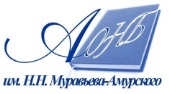 Государственное бюджетное учреждение культуры«Амурская областная научная библиотека имени Н.Н. Муравьева-Амурского